Vadovaudamasis Lietuvos Respublikos vietos savivaldos įstatymo 13 straipsnio 4 ir                             6 dalimis,š a u k i u   2022 m. vasario 22 d.  9 val. Kauno miesto savivaldybės tarybos 2 posėdį ir sudarau tokią darbotvarkę:Dėl Kauno miesto savivaldybės tarybos 2019 m. balandžio 30 d. sprendimo                 Nr. T-172 ,,Dėl Kauno miesto savivaldybės tarybos komitetų sudarymo“ pakeitimo (TR-87). Pranešėja – Audronė Petkienė, Kauno miesto savivaldybės tarybos ir mero sekretoriato vedėjaDėl Kauno miesto savivaldybės 2022 metų biudžeto patvirtinimo (TR-97). Dėl Kauno miesto savivaldybės skolinimosi (TR-96). Dėl Kauno miesto savivaldybės tarybos ir mero sekretoriato 2022 metų išlaidų sąmatos patvirtinimo (TR-98). Pranešėja – Roma Vosylienė, Finansų ir ekonomikos skyriaus vedėjaDėl Kauno miesto savivaldybės administracijos direktoriaus pareigybės aprašymo patvirtinimo (TR-73). Dėl Kauno miesto savivaldybės administracijos direktoriaus pavaduotojo pareigybės aprašymo patvirtinimo (TR-74). Dėl Kauno miesto savivaldybės kontrolieriaus pareigybės aprašymo patvirtinimo (TR-75). Dėl pareiginės algos koeficiento nustatymo Kauno miesto savivaldybės kontrolierei Žanai Gasparavičienei (TR-90). Pranešėja – Jurgita Kvedaravičienė, Personalo valdymo skyriaus vedėjaDėl Kauno miesto savivaldybės aplinkos apsaugos rėmimo specialiosios programos 2021 m. priemonių vykdymo ataskaitos patvirtinimo (TR-89). Dėl Kauno miesto savivaldybės aplinkos apsaugos rėmimo specialiosios programos 2022 m. priemonių finansavimo plano patvirtinimo (TR-100). Dėl Kauno miesto savivaldybės tarybos 2019 m. rugsėjo 10 d. sprendimo Nr. T-399 ,,Dėl Kauno gyvūnų globos ir priežiūros tarybos sudarymo ir jos nuostatų patvirtinimo“ pakeitimo (TR-77). Dėl Pasiūlymų dėl Kauno miesto savivaldybės draustinių steigimo, jų ribų keitimo, gamtos paveldo objektų paskelbimo Savivaldybės saugomais teikimo ir nagrinėjimo tvarkos aprašo patvirtinimo (TR-540). Dėl Kauno miesto želdynų ir želdinių apsaugos taisyklių patvirtinimo (TR-110). Pranešėja – Radeta Savickienė, Aplinkos apsaugos skyriaus vedėjaDėl Kauno miesto savivaldybės visuomenės sveikatos stebėsenos 2020 metų ataskaitos patvirtinimo (TR-76). Dėl Kauno miesto savivaldybės visuomenės sveikatos rėmimo specialiosios programos priemonių vykdymo 2021 metų ataskaitos patvirtinimo (TR-105). Dėl Kauno miesto savivaldybės visuomenės sveikatos rėmimo specialiosios programos 2022 metų priemonių finansavimo plano patvirtinimo (TR-101). Dėl Kauno miesto savivaldybės tarybos 2020 m. vasario 25 d. sprendimo Nr. T-50 ,,Dėl Kauno miesto savižudybių prevencijos modelio patvirtinimo“ pakeitimo (TR-106). Dėl Kauno miesto savivaldybei nuosavybės teise priklausančio  ilgalaikio materialiojo turto perdavimo valdyti, naudoti ir disponuoti juo patikėjimo teise viešajai įstaigai            K. Griniaus slaugos ir palaikomojo gydymo ligoninei (TR-88). Pranešėja – Milda Labašauskaitė, Sveikatos apsaugos skyriaus vedėjaDėl Kauno miesto savivaldybės tarybos 2017 m. gruodžio 19 d. sprendimo                         Nr. T-820 „Dėl VšĮ Kauno Panemunės socialinės globos namų teikiamų socialinių paslaugų kainų nustatymo“ pakeitimo (TR-107). Pranešėja – Jolanta Baltaduonytė, Socialinių paslaugų skyriaus vedėjaDėl Kauno miesto savivaldybės popamokinių veiklų lankomumo apskaitos tvarkos aprašo patvirtinimo (TR-113). Pranešėja – Vyginta Poderytė-Martinkienė, Sporto skyriaus vedėjo pavaduotoja, atliekanti skyriaus vedėjo funkcijasDėl Kauno miesto savivaldybės tarybos 2016 m. vasario 2 d. sprendimo Nr. T-43 ,,Dėl Kauno miesto savivaldybės neformaliojo vaikų švietimo lėšų skyrimo ir naudojimo tvarkos aprašo patvirtinimo“ pripažinimo netekusiu galios (TR-99). Dėl sutikimo reorganizuoti Kauno Antano Smetonos gimnaziją, prijungiant ją prie Kauno „Varpo“ gimnazijos (TR-91). Dėl sutikimo reorganizuoti Kauno vaikų darželį „Raudonkepuraitė“, prijungiant jį prie Kauno lopšelio-darželio „Spragtukas“ (TR-92). Dėl sutikimo reorganizuoti Kauno lopšelį-darželį „Radastėlė“, prijungiant jį prie Kauno lopšelio-darželio „Bitutė“ (TR-93). Dėl sutikimo reorganizuoti Kauno vaikų darželį „Rudnosiukas“, prijungiant jį prie Kauno lopšelio-darželio „Šilelis“ (TR-94). Dėl sutikimo reorganizuoti Kauno lopšelį-darželį „Kodėlčiukas“, prijungiant jį prie Kauno lopšelio-darželio „Svirnelis“ (TR-95). Dėl priešmokyklinio ugdymo grupių ir klasių komplektų skaičiaus Kauno miesto savivaldybės biudžetinėse bendrojo ugdymo mokyklose 2022–2023 mokslo metais nustatymo, pritarimo priešmokyklinio ugdymo grupių ir klasių komplektų skaičiui viešosiose švietimo įstaigose, kuriose Kauno miesto savivaldybė yra dalininkė, 2022–2023 mokslo metais (TR-104). Dėl Kauno miesto savivaldybės tarybos 2021 m. rugsėjo 14 d. sprendimo Nr. T-381 „Dėl atlyginimo už Kauno miesto savivaldybės neformaliojo vaikų švietimo įstaigose ir bendrojo ugdymo mokyklose, turinčiose neformaliojo ugdymo skyrius, teikiamą neformalųjį švietimą“ pakeitimo (TR-108). Dėl didžiausio leistino pareigybių (etatų) skaičiaus Kauno miesto savivaldybės biudžetinėse ikimokyklinėse įstaigose nustatymo (TR-83). Dėl ilgalaikio materialiojo turto, esančio A. Mickevičiaus g. 2, Kaune, perdavimo Kauno švietimo inovacijų centrui valdyti, naudoti ir disponuoti juo patikėjimo teise (TR-78). Dėl sutikimo perimti Kauno miesto savivaldybės nuosavybėn valstybės ilgalaikį materialųjį ir trumpalaikį materialųjį turtą ir jo perdavimo Kauno Miko Petrausko scenos menų mokyklai (TR-81). Pranešėja – Ona Gucevičienė, Švietimo skyriaus vedėjaDėl sutikimo perimti Kauno miesto savivaldybės nuosavybėn valstybės ilgalaikį  materialųjį turtą ir jo perdavimo Kauno miesto savivaldybės Vinco Kudirkos viešajai bibliotekai   (TR-82). Pranešėja – Agnė Augonė, Kultūros skyriaus vedėjaDėl Kauno būsto modernizavimo agentūros nuostatų patvirtinimo (TR-84). Pranešėjas – Raimundas Endrikis, Būsto modernizavimo, administravimo ir energetikos skyriaus vedėjasDėl Kauno miesto gatvių ir kitų transporto statinių tiesimo, rekonstravimo, taisymo ir priežiūros darbų 2022–2024 metų prioritetinio sąrašo patvirtinimo (TR-109). Pranešėjas – Aloyzas Pakalniškis, Miesto tvarkymo skyriaus vedėjasDėl Kauno miesto savivaldybės tarybos 2016 m. spalio 18 d. sprendimo Nr. T-527 „Dėl Kauno miesto savivaldybės nekilnojamojo turto nuomos tvarkos aprašo ir Kauno miesto savivaldybės turto nuomos konkursų organizavimo ir vykdymo taisyklių patvirtinimo“ pakeitimo (TR-112). Dėl sutikimo tiesti dujotiekio tinklus žemės sklype (unikalus Nr. 4400-2865-7387) Vokiečių g., Kaune, iki žemės sklypo Vokiečių g. 7, Kaune, ribos (TR-71). Dėl sutikimo tiesti dujotiekio tinklus žemės sklype (unikalus Nr. 4400-2865-7387) Vokiečių g., Kaune, iki žemės sklypo Vokiečių g. 150, Kaune, ribos (TR-72). Dėl sutikimo tiesti elektros tinklus žemės sklype (unikalus Nr. 4400-3307-1479) Vandžiogalos pl., Kaune (TR-70). Dėl nekilnojamojo ir kito ilgalaikio materialiojo turto R. Kalantos g. 133 ir Tilžės g. 33, Kaune, nuomos ne konkurso būdu Maltos ordino pagalbos tarnybai (TR-85). Dėl nekilnojamojo turto  K. Baršausko g. 92-17, Kaune, nuomos ne konkurso būdu Kauno bendruomenės centrui „Girsta“ (TR-114). Dėl panaudos sutarties su Kauno Juozo Urbšio progimnazija pakeitimo ir nekilnojamojo turto Partizanų g. 68, Kaune, perdavimo neatlygintinai naudotis panaudos pagrindais Kauno sporto mokyklai „Gaja“ (TR-86). Dėl nekilnojamojo turto R. Kalantos g. 197, Kaune, pirkimo (TR-111). Dėl Kauno miesto savivaldybės tarybos 2015 m. kovo 5 d. sprendimo Nr. T-87 „Dėl Viešame aukcione parduodamo Kauno miesto savivaldybės nekilnojamojo turto ir kitų nekilnojamųjų daiktų sąrašo patvirtinimo“ pakeitimo ir pritarimo taikos sutarties projektui (TR-103). Dėl Kauno miesto savivaldybės tarybos 2014 m. gruodžio 22 d. sprendimo                 Nr. T-714 „Dėl Kauno miesto savivaldybės būsto fondo ir Savivaldybės socialinio būsto fondo, kaip Savivaldybės būsto fondo dalies, sąrašų patvirtinimo“ pakeitimo (TR-102). Dėl Kauno miesto savivaldybės būsto Savanorių pr. 287A-28, Kaune, pardavimo (TR-62). Dėl Kauno miesto savivaldybės būsto Ievų take 2-20, Kaune, pardavimo (TR-63). Dėl Kauno miesto savivaldybės būsto Kapsų g. 20-6, Kaune, pardavimo (TR-64). Dėl Kauno miesto savivaldybės būsto Sukilėlių pr. 93-41, Kaune, pardavimo           (TR-65). Dėl Kauno miesto savivaldybės būsto Šarkuvos g. 26-87, Kaune, pardavimo           (TR-66). Dėl Kauno miesto savivaldybės būsto P. Plechavičiaus g. 2-48, Kaune, pardavimo (TR-67). Dėl Kauno miesto savivaldybės būsto Savanorių pr. 300-11, Kaune, pardavimo           (TR-68). Dėl Kauno miesto savivaldybės būsto Varnių g. 39-31, Kaune, pardavimo (TR-69). Dėl Kauno miesto savivaldybės būsto A. Strazdo g. 77A-23, Kaune, pardavimo           (TR-79). Dėl Kauno miesto savivaldybės būsto A. Strazdo g. 75A-2, Kaune, pardavimo         (TR-80). Dėl pagalbinio ūkio paskirties pastato Servitutų g. 107, Kaune, dalies pardavimo (TR-60). Dėl pagalbinio ūkio paskirties pastato S. Hariso g. 9, Kaune, dalies pardavimo          (TR-61). Pranešėjas – Donatas Valiukas, Nekilnojamojo turto skyriaus vedėjasTarybos narių pareiškimai ir paklausimai (po pirmosios posėdžio pertraukos arba posėdžio pabaigoje, jeigu posėdis baigiasi iki pietų).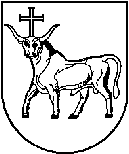 KAUNO MIESTO SAVIVALDYBĖS MERASKAUNO MIESTO SAVIVALDYBĖS MERASKAUNO MIESTO SAVIVALDYBĖS MERASPOTVARKISPOTVARKISPOTVARKISDĖL KAUNO MIESTO SAVIVALDYBĖS TARYBOS 2022 METŲ 2 POSĖDŽIO SUŠAUKIMO IR DARBOTVARKĖS SUDARYMODĖL KAUNO MIESTO SAVIVALDYBĖS TARYBOS 2022 METŲ 2 POSĖDŽIO SUŠAUKIMO IR DARBOTVARKĖS SUDARYMODĖL KAUNO MIESTO SAVIVALDYBĖS TARYBOS 2022 METŲ 2 POSĖDŽIO SUŠAUKIMO IR DARBOTVARKĖS SUDARYMO2022 m. vasario 15 d.     Nr. M-342022 m. vasario 15 d.     Nr. M-342022 m. vasario 15 d.     Nr. M-34KaunasKaunasKaunasSavivaldybės merasVisvaldas Matijošaitis